第2单元跟踪检测卷一、填一填。(每空1分，共31分)1．笔算加减法时，要把相同的数位(　　　)，从(　　　)位算起，计算退位减法时，个位不够减向(　　　)位借“1”当“十”。2．比35多28的数是(　　　)，比82少14的数是(　　　)。3．按规律填一填。18，24，30，(　　　)，(　　　)，48，(　　　)，(　　　)。81，72，63，(　　　)，(　　　)，36，(　　　)，(　　　)。4．快乐碰碰车。(找规律，填一填)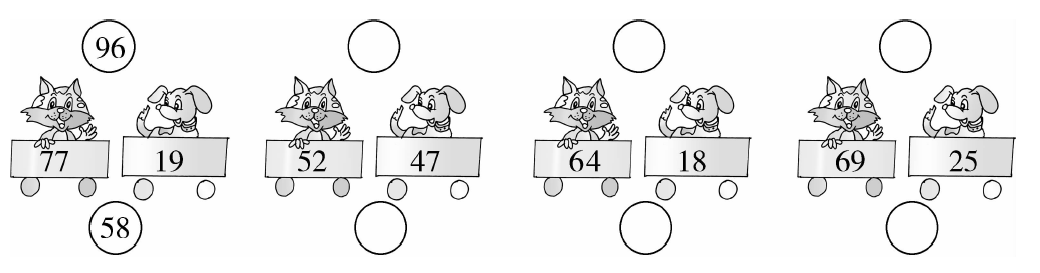 5．28＋(　　　)＝50　65－(　　　)＝36　(　　　)－27＝436．在里填上“>”“<”或“＝”。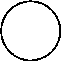 41－735				54＋862			43＋1750－425＋832  				40－838  			63－1342＋187.　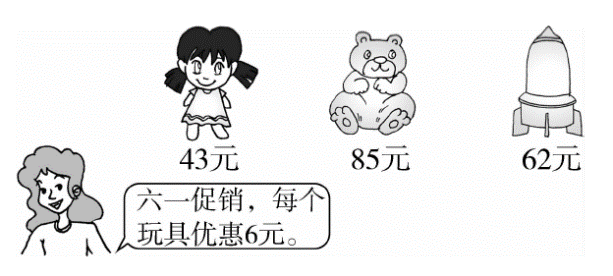 二、辨一辨。(对的画“√”，错的画“×”)(每题1分，共5分)1.  “鲸鱼”所说的数是46。			(　　)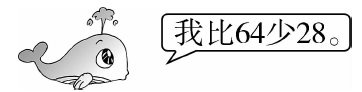 2. 小绿吃的害虫有多少只，列式是65－6。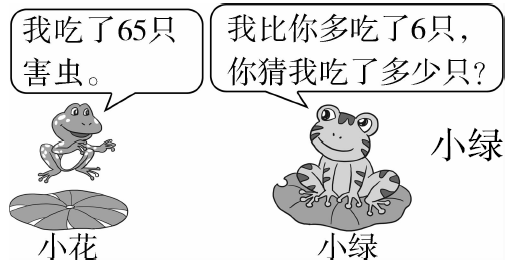 (　　)3．两位数加两位数，和一定是三位数。						(　　)4．52比什么数少18，求这个数列式是52－18。			(　　)5．两步混合运算中，如果有小括号，一定要先算小括号里面的。(　　)三、选一选。(把正确答案的序号填在括号里)(每题2分，共10分)1．56＋28＝4，和的十位上的数是(　　)。① 7					　② 8 				　③ 92．右图用算式表示是(　　)。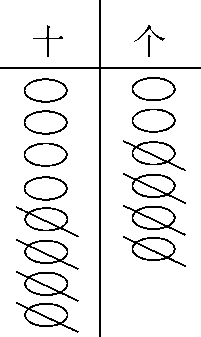 ① 76－44  ② 86－34③ 86－44  ④ 42＋443．与63－29的结果相等的算式是(　　)。① 80－54  			② 72－38  			③ 28＋164．不计算，下面(　　)是不进位加法。① 56＋99  			② 32＋48  			③ 62＋17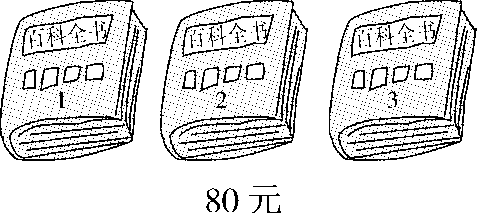 5．国庆促销，每套书优惠16元。买这套《百科全书》要付(　　)元。① 16					② 64				③ 96四、计算挑战。(共34分)1．口算。(每题1分，共12分)59－6＝				27＋3＝			20＋55＝			5＋23＝70－3＝  			42＋8＝  		13＋20＝  		59－50＝90－8＝  			30＋6＝  		2＋18＝  		48＋5＝2．列竖式计算。(每题3分，共18分)18＋27＝					82－46＝					36＋49＝74－26＋35＝  			98－(50－27)＝  		75＋(36－18)＝3．看图列式计算。(每题2分，共4分)(1)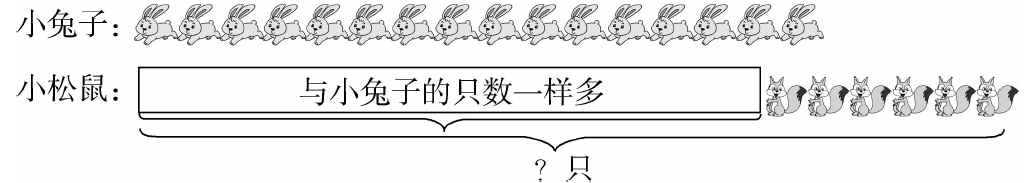 (2)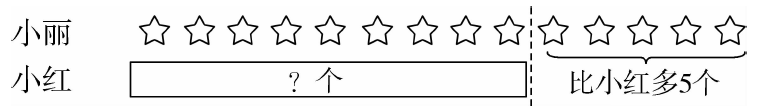 五、相信你能正确解答。(每题5分，共20分)1．一共有多少个琴键？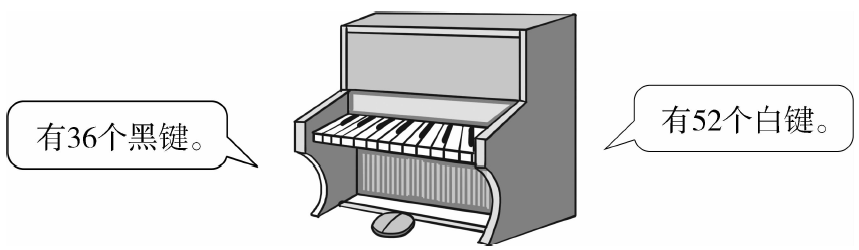 2．寒假里，小李和小王体验生活，去卖糖葫芦，小王卖了多少串？小李和小王一共卖了多少串？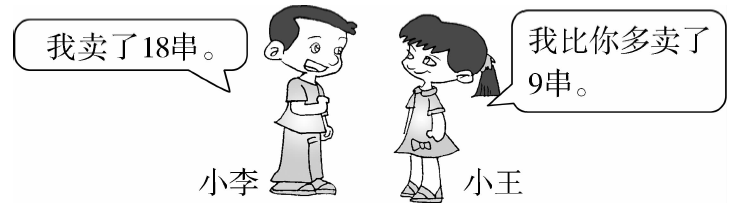 3．两个班一共有多少人？如果每人发一顶帽子，还差多少顶帽子？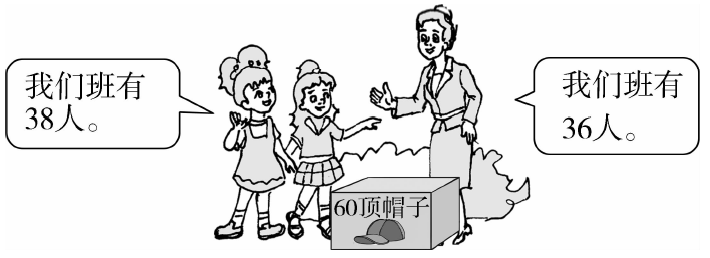 4．小红跳了多少下？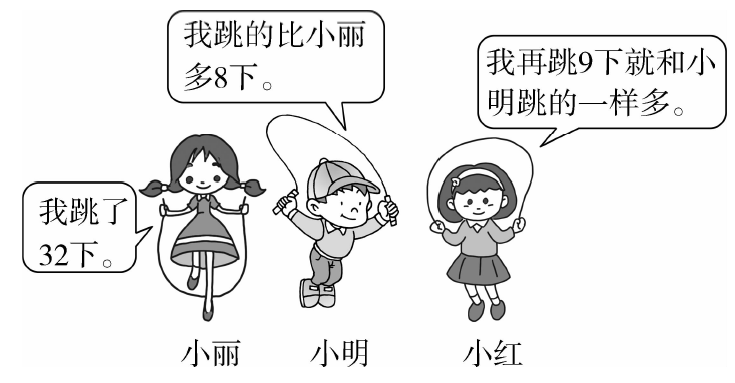 答案一、1.对齐　个　十　2.63　683．36　42　54　60　54　45　27　184．99　5　82　46　94　445．22　29　70　6.<　＝　>　>　<　<7．37　79　56二、1.×　2.×　3.×4．×　[点拨] 从题中分析，52是小数，要求的数是大数，因此用加法列式。5．√三、1.②　2.③　3.②　4.③　5.②四、1.53　30　75　28　67　50　33　9　82　36　20　532．45　36　85　83　75　93(竖式略)3．(1)16＋6＝22(只)(2)14－5＝9(个)五、1.36＋52＝88(个)	答：一共有88个琴键。2．18＋9＝27(串)　27＋18＝45(串)答：小王卖了27串，小李和小王一共卖了45串。[点拨] 要求一共卖了多少串，一定是小王卖的27串加上小李卖的18串，不要把数选择错了。3．36＋38＝74(人)　74－60＝14(顶)答：两个班一共有74人，每人发一顶帽子，还差14顶帽子。4．32＋8＝40(下)　40－9＝31(下)		答：小红跳了31下。